ЦИКЛ ВНЕУРОЧНЫХ ЗАНЯТИЙ «РАЗГОВОРЫ О ВАЖНОМ»для обучающихся  1-3 классов с умственной отсталостью (интеллектуальными нарушениями) ТЕМА: «ДЕНЬ ЗНАНИЙ»5 сентября 2022 г.«Зачем я учусь?»Цель занятия: познакомить младших школьников с государственным праздником – «Днем знаний», создать благоприятную образовательную среду для развития познавательного интереса обучающихся.Формирующиеся ценности: развитие, самореализация, дружба.Планируемые результаты:Личностные: уважительное отношение младших школьников к знаниям, желание учиться, познавать новое; положительный настрой на общение, совместную деятельность.Предметные: представления младших школьников о роли знаний в жизни человека; первичные представления о научно-техническом прогрессе.Продолжительность занятия: 30 минут.Рекомендуемая форма занятия: беседа. Занятие предполагает использование видеофрагментов, презентационных материалов, включает в себя восприятие информации по теме, выполнение заданий в игровой форме, работу в группе.Комплект материалов:–сценарий,–методические рекомендации,–видеоролик,–комплект интерактивных заданий,–презентационные материалы.Содержательные блоки занятия Часть 1. Мотивационная.Занятие начинается со знакомства обучающихся с государственным праздником – Днем знаний. В ходе просмотра видеоролика школьники узнают о времени появления праздника, его традициях, готовятся к разговору о традициях в своей школе.Часть 2. Основная.Беседа о празднике «День знаний», школьных традициях, возможностях школы в организации внеурочной деятельности младших школьников, важности знаний в жизни каждого человека. О кружках и секциях может рассказать как сам учитель, так и приглашенный педагог дополнительного образования или группы продленного дня, а также обучающиеся, которые уже посещают занятия.Часть 3. Заключение.Подведение итогов: рефлексия. Обучающиеся узнали о «Дне знаний», его традициях; о внеурочных занятиях в своей школе (кружках, секциях, студиях).СЦЕНАРИЙ ЗАНЯТИЯЧасть 1. Мотивационная (до 5 минут).Учитель: Здравствуйте, ребята! Совсем недавно, когда вы только пришли в школу 1 сентября, у нас был праздник – кто помнит, как он называется? (День знаний). Сегодня мы с вами поговорим о школе, о знаниях, которые вы получите, обучаясь в школе, о важности знаний для каждого человека.Демонстрация видео (дикторский текст)Знаете ли вы, когда появился праздник «День знаний»?Раньше учебный год в городских и сельских школах начинался в разное время. Городские ребята начинали учиться в августе, а сельские – осенью, после сбора урожая, поскольку дети помогали родителям в этом трудном и важном деле. Единого дня начала учебного года не было до 1935 года.Только в 1935 году единой датой начала учебного года было установлено 1 сентября.С 1984 года в нашей стране отмечается государственный праздник –«День знаний».У этого праздника есть традиции:Праздничная линейка. Дети узнают о школе, ее достижениях, знаменитых выпускниках школы. Знакомятся с учителями, одноклассниками.Первый звонок. Учащийся выпускного класса и первоклассница в завершение Праздничной линейки дают первый звонок тем, кто впервые пришел в школу.Поздравления. Обучающиеся получают поздравления с началом нового учебного года и напутственные слова от директора школы, учителей родителей.Подарки первоклассникам от старшеклассников, которые заканчивают школу в этом учебном году.Первый урок. Он запоминается каждому школьнику. На нем обсуждаются самые важные и интересные темы: «Дружба и друзья»,«Урок мира», «Моя родина – Россия», «Я и моя семья».Но школа – это не только уроки. Здесь много интересных и познавательных занятий и после учебы, где школьники узнают много нового и интересного в совместной деятельности со своими одноклассниками и взрослыми.В школе организованы литературные и театральные кружки, спортивные секции, компьютерные и робототехнические клубы. Часто проходят конкурсы, соревнования, олимпиады.Здравствуй, школа! С Днём знаний!Динамическая пауза. Физминутка:Наклоняемся вперёд, Руки в стороны.Ветер дует, завывает,Нашу мельницу вращает,Раз, два, три, четыре – Завертелись, закружились.Постоим немножко – Поглядим в окошко. Часть 2. Основная (до 20 минут).Учитель: Ребята, какие традиции праздника «День знаний» вы знали раньше, а о каких узнали только сейчас?(обсуждение традиций «Дня знаний», школьных традиций. Со второклассниками можно вспомнить как прошел этот праздник прошлом году, обсудить чему они научились за год).Учитель: Ответьте на вопрос: «Зачем вы пришли в школу?», «Что вы узнаете, чему научитесь?», «Зачем вам знания?».Примерные ответы детей: «Мы научимся читать, считать, петь»,«Мы узнаем о космосе», «Познакомимся с новыми друзьями» и пр.Знания нужны человеку, чтобы решать самые разные задачи, общаться, помогать другим людям, совершать открытия, изобретать что-то новое, готовиться к выбору своей профессии.Предлагаю вам послушать стихотворение.(Обсуждение стихотворения, посвященного школе, знаниям – по выбору учителя. Примеры стихотворений даны в Методических рекомендациях для учителя. Авторы – С. Маршак, Е. Большакова, А. Барто и др.).Результат обсуждения – готовность детей ответить на вопросы:Почему важно учиться?Как поступить, если нужно что-то сделать, а ты не умеешь? Как быть, если не знаешь ответа на вопрос учителя?Учитель: Ребята, расскажите о кружках, секциях, которые вы выбрали или уже посещаете. Почему вы увлечены именно этими занятиями? Какие из них вы готовы порекомендовать своим одноклассникам?Динамическая пауза. «Посмотри на одноклассника, назови его по имени»Коллективная игра-путешествие.Учитель: А теперь мы с вами отправимся в увлекательное путешествие. Мы все – одна команда. В ходе путешествия вы будете делиться своими знаниями и умениями. Мы будем путешествовать из прошлого в будущее.Работа с интерактивным заданием № 1Задание 1. Люди получали знания по-разному в зависимости от того, когда они жили. Раньше, когда ещё нас с вами не было, передавали знания разными способами: с помощью рисунков, жестов, слов. А уже потом появились книги, компьютеры. Давайте посмотрим, как это происходило. (Рассматривают картинки, проговаривая то, что на них изображено). Расположите картинки, где люди получают знания в порядке их появления в истории человечества.Объекты для упорядочения (перемешаны):рис. – наскальный рисунокрис. – компьютеррис. – иллюстрация устной передачи информации. У костра сидят люди в шкурах, старейшина ведет с ними разговор.рис. – книгаПравильный	ответ:	наскальный	рисунок,	передача	информации	от человека к человеку, книга, компьютер.Задание 2. Посмотрите на картинки, назовите, что на них изображено. Назовите одним словом. Подумайте, какой транспорт передвигается медленнее всего. Расположите средства передвижения в порядке увеличения их скорости.Объекты для упорядочения (перемешаны):рис. телега с лошадьюрис. конка (заменить картинку на автобус или машину!)рис. поездрис. самолетПравильный ответ: телега с лошадью (автобус); поезд; самолетУчитель: ребята, вы молодцы! Переходим к следующему заданию. Ваша задача правильно отгадать загадки и ответить на вопросы, при правильном ответе откроется картинка.Работа с интерактивным заданием № 2.Интерактивные загадки и вопросы.ЗагадкаВот стальная птица, В небеса стремится. А ведет ее пилот.Что за птица?Ответ: «Самолет»Вопрос:На какого представителя животного мира похож самолет.Ответ: «На птицу»ЗагадкаЖелезная рыба живет под водойОна с огоньками и с длинной трубой. Плывет в океане не кит, не селедка, А с моряками подводная …Ответ: «лодка» Вопрос:На какое морское млекопитающее похожа подводная лодка?Ответы: «на кита», «на дельфина» …ЗагадкаДлинной шеей поверчу, Груз тяжелый захвачу. Где прикажут положу – человеку я служу.Ответ: «подъемный кран» Вопрос:На какую птицу похож кран?Ответы: «на аиста», «на цаплю»…ЗагадкаБез разгона ввысь взлетает, стрекозу напоминает.Ответ: «вертолет» ВопросА почему вертолет напоминает стрекозу?Ответы: «может зависать», «винт наверху»…Творческое задание. Рассмотрите изображения. Соедините линиями похожие предметы.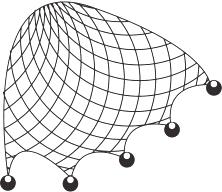 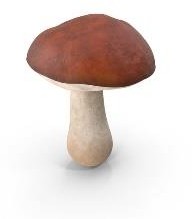 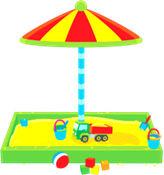 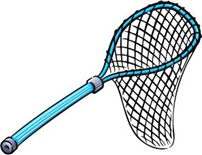 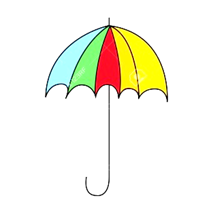 Часть 3. Заключение (до 5 минут).Учитель: мы сегодня говорили о том, как получить знания.Ответьте на вопросы: Зачем нам нужны знания? Как полученные знания мы сможем использовать в дальнейшем? (ответы обучающихся).